The following is a quick capture of the Opening Up America Again guidelines that are most pertinent to Parks & Recreation. The full plan is outlined https://www.whitehouse.gov/openingamerica/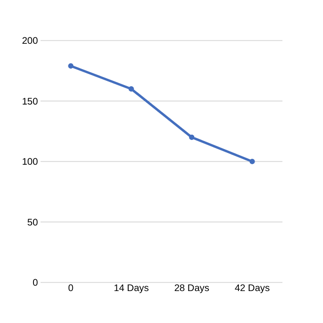 All PhasesAfter satisfying a downward trajectory of 14-days (symptoms, cases, etc.) phased comeback can be implemented. For instance, Day 0 we are ## Cases, cases go on a downward trajectory for 14-days, Phase I begins.If downward trajectory continues for 14-days (Day 28), Phase II begins.If downward trajectory continues for 14-days (Day 42), Phase III begins.Phase 1 – Currently Estimated for May 18Phase 2 – Currently Estimated for June 1Phase 3 – Currently Estimated for June 29*Number of people in following pages doesn’t reflect these phases. FYI. That will have to change if you want it to…Facility Opening ScheduleParks & Open SpacesMax Users changes depending on users, refer to revision date at the bottom. Knapp Activity CenterCDC and DSHS have been issuing specific guidance for Senior Centers. As the most vulnerable populations, we will be following their guidance. Recreation Center & Natatorium | This is contingent on IMT not needing the facility now or in the future for COP or public use. Athletic FieldsHickory Slough Sports Complex, Veterans Sports Complex, Shadow Creek Ranch Sports Complex, CentennialDelores Fenwick Nature CenterSpecial EventsWestside Event CenterIndividualsEmployersHygiene Recommendations ContinueSocial Distancing and Protective EquipmentStrongly Using Face Covering – Unless County Expresses DifferentlySanitation and DisinfectionDisinfectionTemperature ChecksIndividualsEmployersSpecific Types Of EmployersIn Parks/Outdoor Rec No More Than 10 PeopleEncourage TeleworkCamps should remain closedMinimize Non-Essential TravelReturn to Work in PhasesSenior Living Facilities Should be ProhibitedClose common areasLarge Venues Still Strict Physical Distancing – No RentalsNon-Essential Travel RestrictedGyms can open if they adhere to strict physical distancing and sanitation protocols - Fitness Clubs Not Us. Strongly Encourage Special Accommodations for Vulnerable PopulationIndividualsEmployersSpecific Types Of EmployersIn Parks/Outdoor Rec No More Than 50 PeopleEncourage TeleworkCamps can reopenNon-Essential Travel Can ResumeClose common areasSenior Living Facilities Should be ProhibitedSpecial Accommodations for Vulnerable PopulationLarge Venues – Moderate Physical Distancing – Rentals can resume in limited capacitiesGyms can open if they adhere to strict physical distancing and sanitation protocolsIndividualsEmployersSpecific Types Of EmployersVulnerable individuals can resume public interactionsUnrestricted staffing of worksites.Senior Living Facilities Can ResumeNo # RestrictionsLarge Venues – Moderate Physical Distancing – Rentals can resume with limited physical distancingGyms can open if they adhere to strict physical distancing and sanitation protocolsStaff AccessPublic AccessPageParks & Open SpacesOpenNever3Delores Fenwick Nature CenterOpenJune 1, 20207Recreation Center & NatatoriumPartial – May 18Full – June 1PT Staff – ?May 29, 20205Knapp Activity CenterMay 18, 2020TBD4Westside Event CenterMay 18, 2020TBD9Athletic FieldsParks Maintenance OnlyTBD6Special EventsNAFY218Date OpenMax Users Safety RequirementsSanitation ProceduresCommunicationsGuidelinesEnforcementParks Maintenance BuildingOpen — Staff Only22PPE, Thermometer CheckDaily A & A servicePosted signs on doors regarding visitors.  Follow recommended Safety procedures. Email to staff.No outside visitors.Rotate large staff meetingsParks SuperintendentFT Staff – Vehicle CommutingOpen — Staff Only4Masks and sanitizing wipe downSanitizing wipe down upon entry, daily sanitization sprayWeekly staff meeting reminder.CDC& local guidelinesCrew leaders/SupervisorsStaff Access Only Spaces (Storage, Break Room, Offices)OpenFT and PT StaffPPE/Thermometer checkMid-day porter from A & A, weekly sanitization fog.Posted signs on doors regarding visitors.  Follow recommended Safety procedures. Email to staffSocial Distance measuresParks SuperintendentOpen Spaces & TrailsOpen</ = 5 PeopleMasks RecommendedNormal maintenanceSocial media share of best practices – recommend bringing personal sanitizing items.Social distance measuresNonePavilions — General UseApril 22, 2020</ = 5 PeopleMasks RecommendedNormal maintenanceSocial media share of best practices – recommend bringing personal sanitizing items.Social distance measuresNoneDog ParkApril 22, 2020</ = 5 PeopleMasks RecommendedNormal maintenanceSocial media share of best practices – recommend bringing personal sanitizing items.Social distance measuresNoneRestroomsApril 22, 2020… ? … Don’t Be weird …Masks RecommendedDaily sanitizingSocial media share of best practices – recommend bringing personal sanitizing items.N/ANoneTennis CourtsApril 22, 2020</ = 5 PeopleSocial Distance measuresNormal maintenanceSocial media share of best practices.Social distance measuresNonePlaygroundsJune 29Phase 3No restrictionsAge appropriate mask? Normal Monthly sanitizationSocial media share of best practices – recommend bringing personal sanitizing itemsNoneNoneSplash PadsJune 29Phase 3No restrictionsNoNormal maintenanceNoneNoneNonePavilions — RentalsJune 1Phase 2<50Masks recommendedNormal maintenanceSocial media share of best practices – recommend bringing personal sanitizing itemsDraft size recommendations for site specificNoneVolleyball CourtsJune 1, 2020Phase3< 50NoNormal maintenanceSocial media share of best practices – recommend bringing personal sanitizing itemsNoneNoneBasketball CourtsJune 1Phase 3< 50NoNormal maintenanceSocial media share of best practices – recommend bringing personal sanitizing itemsNoneNoneDate OpenUsersSafety RequirementsSanitation ProceduresCommunicationsGuidelinesEnforcementDrive-Thru Meal ServiceWeekly, Monday OnlyIndividuals in Vehicles; KAC StaffMasks and Gloves RequiredMeal DeliveryWeekly, Monday OnlyKAC StaffMasks and Gloves RequiredStaff – 100%Monday, May 18, 2020FT Staff Social Distancing, PPEStaff Access Only Spaces (Storage, Break Room, Offices)Monday, May 18, 2020FT and PT StaffOpen to PublicTBD-----Group Fitness ClassesTBD-----ProgramsTBD-----Socials & EventsTBD-----Field TripsTBD-----Offsite ProgramsTBD-----GardenTBD---Activity/ AmenityDate OpenUsersSafety RequirementsSanitation ProceduresCommunicationsGuidelinesEnforcementStaff – FT Team – 50%May 18, 20209 Selected Full-Time Staff PPE, GlovesNANAStaff Access Only Spaces (Storage, Break Room, Offices)May 18, 2020Staff – Full Time Team – 100%June 1, 2020NAStaff – PT Return to WorkJune 22, 2020Open to PublicJune 29, 2020Single UseReduced Hours and Locations, Membership $$ MessagingRCN Open SpacesJune 29, 2020</ = 5 PeopleWeight RoomJune 29, 2020Distancing Cards required, Will close stations (such as every other) to ensure social distancingGymJune 29, 2020</ = 5 PeoplePickleball and activities that are </ = 5 People are OkTrackJune 29, 2020 </ = 5 PeopleRacquetball CourtsJune 29, 2020</ = 5 PeopleFitness ClassesTBDKidz KornerTBD----Nat: Swimming TBDNat: Fitness Classes TBDNat: Swim Meets and FUAs TBDNat: Common AreasTBDNat: Rentals & Parties TBD----ProgramsTBD----Basketball CourtsTBD----Room RentalsTBD----Facility Use Agreements – Outside Contract ProgramsTBDCamp Kia and MahaloCANCELED---Yes--Date OpenUsersSafety RequirementsSanitation ProceduresCommunicationsGuidelinesEnforcementStaff AccessOpen to Staff-Masks RecommendedNormal cleanings---FieldsJune 1Phase 2< 50 per siteAthletes – NoneSpectators –masks recommended Normal maintenanceRental updates on website, Rental screening for size determination.-NoneRentalsJune 1Phase 2< 50 per siteAthletes – NoneSpectators –masks recommendedNormal maintenanceRental updates on website, Rental screening for size determination.-NoneRSAsJune 1Phase 2< 50 per site- Athletes – NoneSpectators –masks recommendedNormal maintenanceRental updates on website, Rental screening for size determination.-NoneDate OpenUsersSafety RequirementsSanitation ProceduresCommunicationsGuidelinesEnforcementJHEC Trails and Pond AreaOpenGroups of </ = 5 PeopleMasks RecommendedNoneSocial media share of best practices – recommend bringing personal sanitizing items.NoneStaff – 100%OpenFT StaffSocial Distancing, PPENormal A & A cleaning schedule.Internal staff meetingsCDC & local guidelinesNR ManagerStaff Access Only Spaces (Storage, Break Room, Offices)OpenFT and PT StaffSocial Distancing, PPENormal A & A cleaning schedule.Internal staff meetingsCDC & local guidelinesNR ManagerOpen to PublicJune 1, 2020Phase 2Groups of </ = 10 PeoplePhase 3 < 15 PeopleMasks RequiredPT staff will assist in hourly sanitizations of facility touchpoints and explorer backpack check ins.Social media share of safety requirements and posted onsite.Guests still sign in, one entrance open for crowd/entry control. Reduced time (Tu-Th 9-5), No touch display options, Explorer packs available.NAProgramsTBD – After Phase 3ToursTBD – After Phase 3-----Field TripsTBD – After Phase 3-----Facility RentalsJune 29Phase 3< 50Masks Recommended---Equipment RentalJune 1Phase 2Groups < 5NonePT staff will clean upon check in of equipment.VolunteersMimic outdoor programmingAfter phase 3Camp PelicanCanceled Until Summer 2021---Yes…EventDate OpenLocationUsersSafety RequirementsSanitation ProceduresCommunicationsGuidelinesEnforcementPaws in the ParkCanceledIndependence Park-----Earth DayCanceledIndependence Park-----Concerts in the ParkCanceledSouthdown Park-----Celebration of FreedomCanceledIndependence Park-----Date OpenUsersSafety RequirementsSanitation ProceduresCommunicationsGuidelinesEnforcementStaff AccessMonday, May 18, 2020Staff Access Only Spaces (Storage, Break Room, Offices)OpenFT and PT StaffProgramsTBD?RentalsTBDContract CampsTBDOpen to PublicTBD